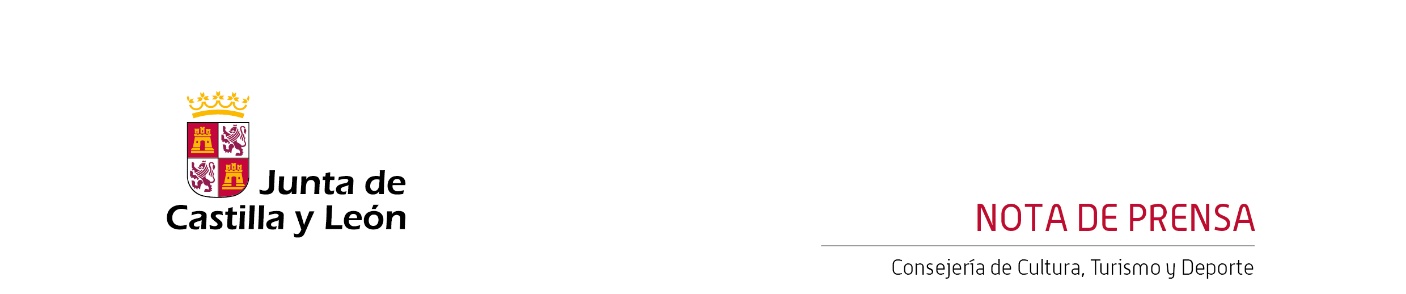 10/04/2024La Orquesta Sinfónica de Castilla y León dirigida por su director titular Thierry Fischer interpreta esta semana obras de Mozart y Mahler El jueves 11 y el viernes 12 de abril, la OSCyL ofrecerá el decimoquinto programa de abono, bajo la batuta de su director titular.El programa contará con la participación de la soprano coreana Hera Hyesang Park, quien sustituye a la inicialmente prevista Siobhan Stagg.La Orquesta Sinfónica de Castilla y León ofrece esta semana los conciertos correspondientes al decimoquinto programa de abono de la Temporada 2023/24, mañana jueves 11 y el viernes 12 de abril a las 19:30 horas en la Sala Sinfónica Jesús López Cobos del Centro Cultural Miguel Delibes.El concierto se comenzará con la obertura de la ópera Die Zauberflöte, “La flauta mágica” de Wolfgang Amadeus Mozart (1756-1791), para continuar con el motete Exsultate, jubilate, K 165, del mismo compositor. La segunda parte del programa la protagonizará la Sinfonía n.º 4 en Sol mayor, de Gustav Mahler (1860-1911), una de sus obras sinfónico-vocales más representativas.El maestro Thierry Fischer presenta un programa celebratorio que se inicia con la obertura de la gran obra maestra operística de Mozart: La flauta mágica –la cual fuera su última ópera, estrenada apenas dos meses antes de su muerte. Esta pieza conectará con el motete Exsultate, jubilate, que Mozart escribió para el castrato Venanzio Rauzzini. El motete mozartiano, compuesto durante su estancia en Milán para una producción de Lucio Silla, refleja la escritura de sus arias operísticas y es un canto de alabanza religiosa, que culmina con un virtuoso Alleluia.Mahler, quien confesó a Jean Sibelius en 1907 que la “sinfonía es como el mundo, debe abarcarlo todo”, incluye en el Finale de su cuarta sinfonía (última de su tetralogía inicial) la canción Das himmlische Leben, “la vida celestial” que, entonada por una soprano, narra la particular visión, infantil y utópica, del reino de los cielos, evocando la salvación.Hera Hyesang Park, sopranoSerá la primera vez que la soprano coreana Hera Hyesang Park actúe con la OSCyL, sustituyendo a la soprano inicialmente prevista Siobhan Stagg. Especialmente valorada por su coloratura, Hera Hyesang Park se graduó en el Programa de Jóvenes Lindemann de la Ópera Metropolitana de Nueva York, gracias al cual debutó como Primera duendecilla del bosque en una producción de Rusalka dirigida por Mark Elder. Anteriormente, obtuvo su Diploma en Estudios Operísticos en la Juilliard School, donde interpretó Amina (La Sonnambula, de Bellini) y Fiorilla (Il turco in Italia, de Rossini). Entre los galardones recibidos destaca el primer premio en el Concurso Internacional de la Fundación Gerda Lissner en abril de 2016, el segundo premio y el premio del público en el Concurso Internacional de Montreal en 2015 o el segundo lugar en el Operalia de 2015.Durante la presente temporada, Hyesang es invitada por la Ópera Nacional de París con Despina (Cosí fan tutte, de Mozart), por la Ópera de la Ciudad de Seúl con Rosina (Il barbiere di Siviglia, de Rossini) y por la Ópera Nacional de Corea con Violetta (La traviata, de Verdi). Además, participó en El Mesías, de Händel, con la Orquesta Filarmónica de Nueva York, debutó con la Filarmónica de Londres dirigida por Edward Gardner interpretando la Gran Misa en Do mayor, de Mozart, y realizó recitales a solo en el Barbican Centre, en el Stoller Hall de Manchester y en la Catedral de Wells.Entradas a la ventaLas entradas para todos los conciertos, con precios en función de la zona, oscilan entre los 10 euros y los 30 euros. Se pueden adquirir en las taquillas del Centro Cultural Miguel Delibes y a través de las páginas web www.oscyl.com y www.centroculturalmigueldelibes.com. Contacto Prensa:prensaoscyl@ccmd.esTfno.: 649 330 962www.oscyl.com